         广西医学会个人会员入会操作步骤1.登陆网址：https://www.sciconf.cn/wPersonal/index/index/425                    注册账号在右下角点击“立即注册”，如已有账号可直接进行登录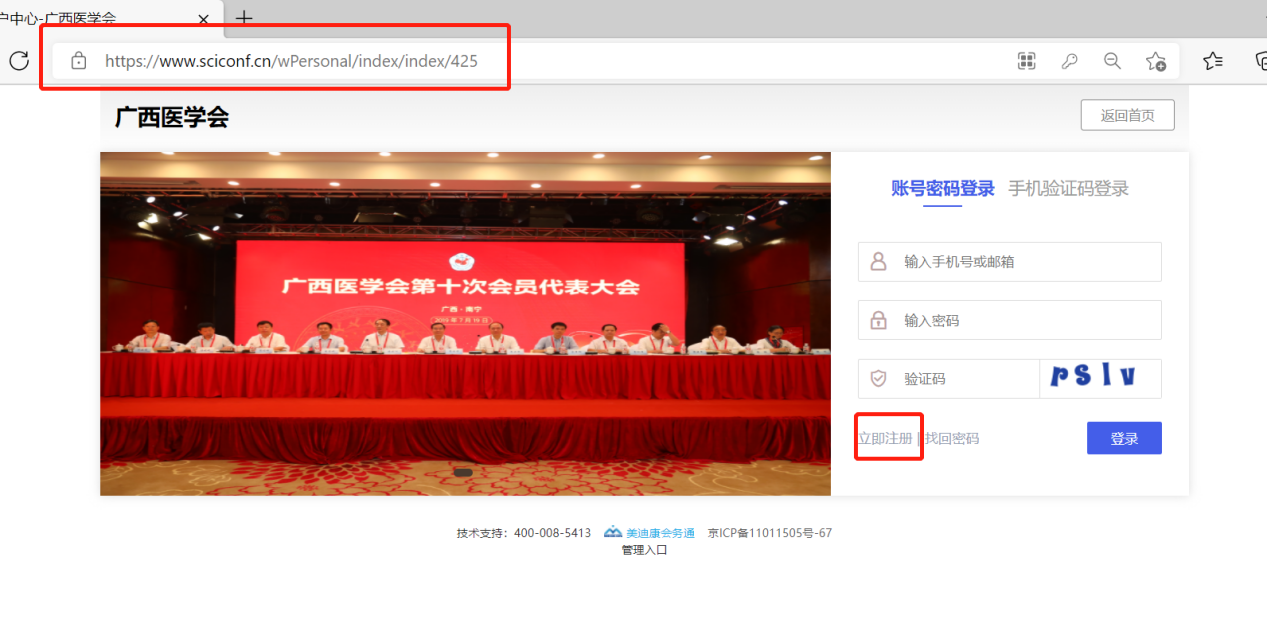 3.填写个人信息（带✳属于必填项）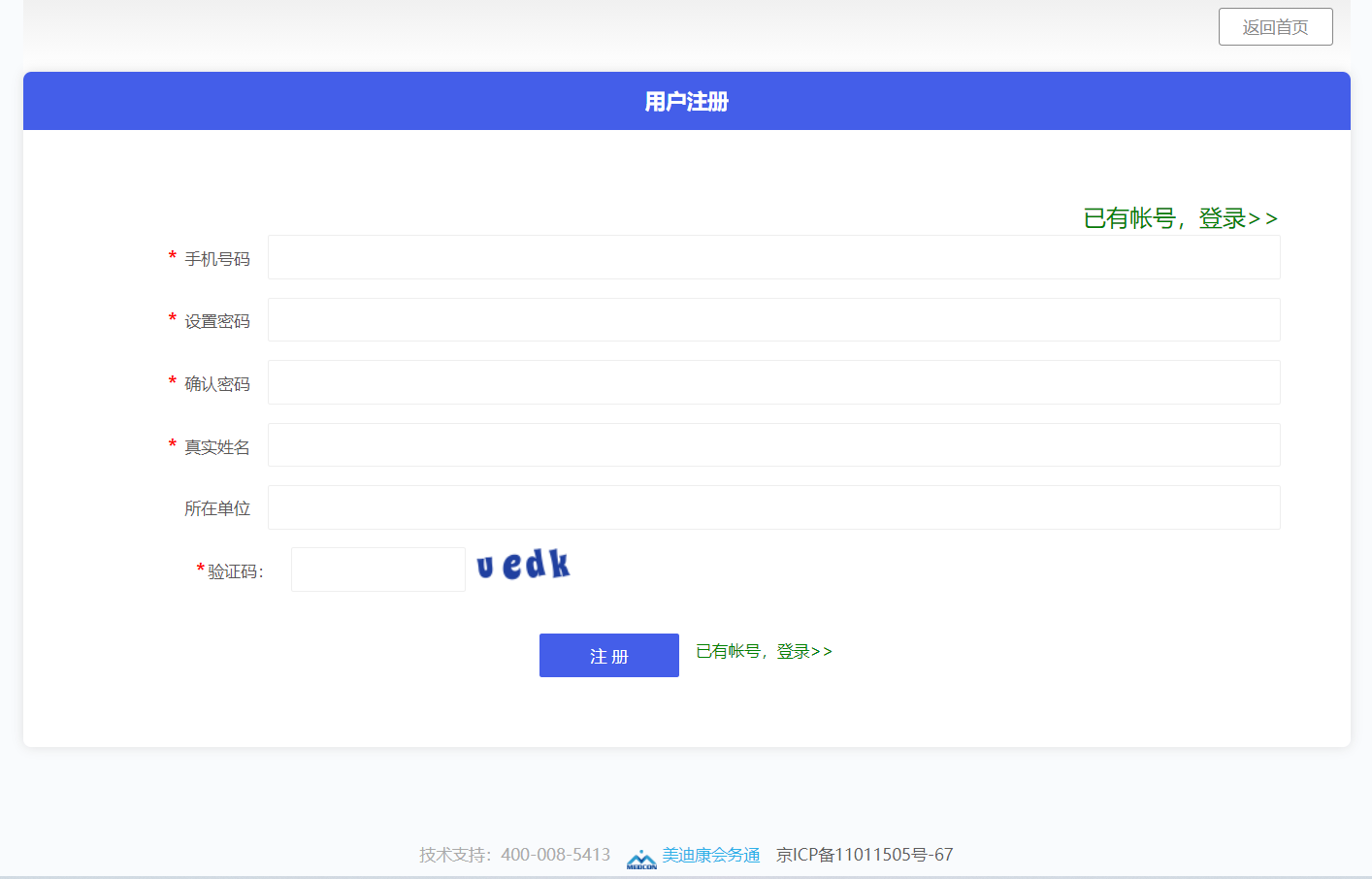 4.登录账号：                                                              选择密码登录或者手机验证码登录（二选一）方式登录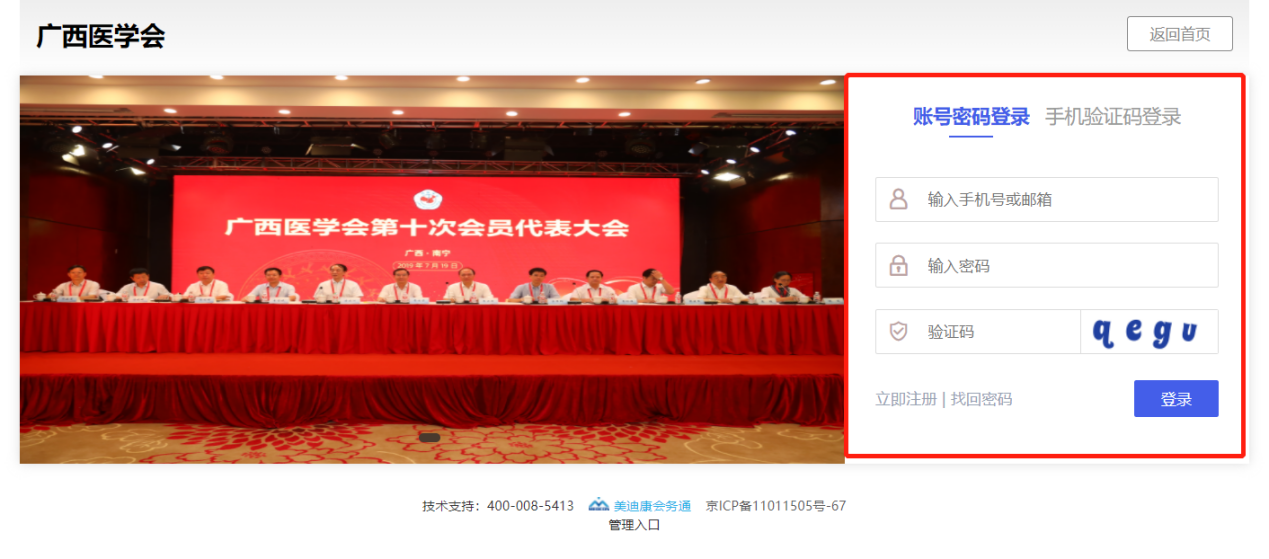 点击申请成为广西医学会会员：在登录后的界面中找到“申请成为广西医学会会员”并点击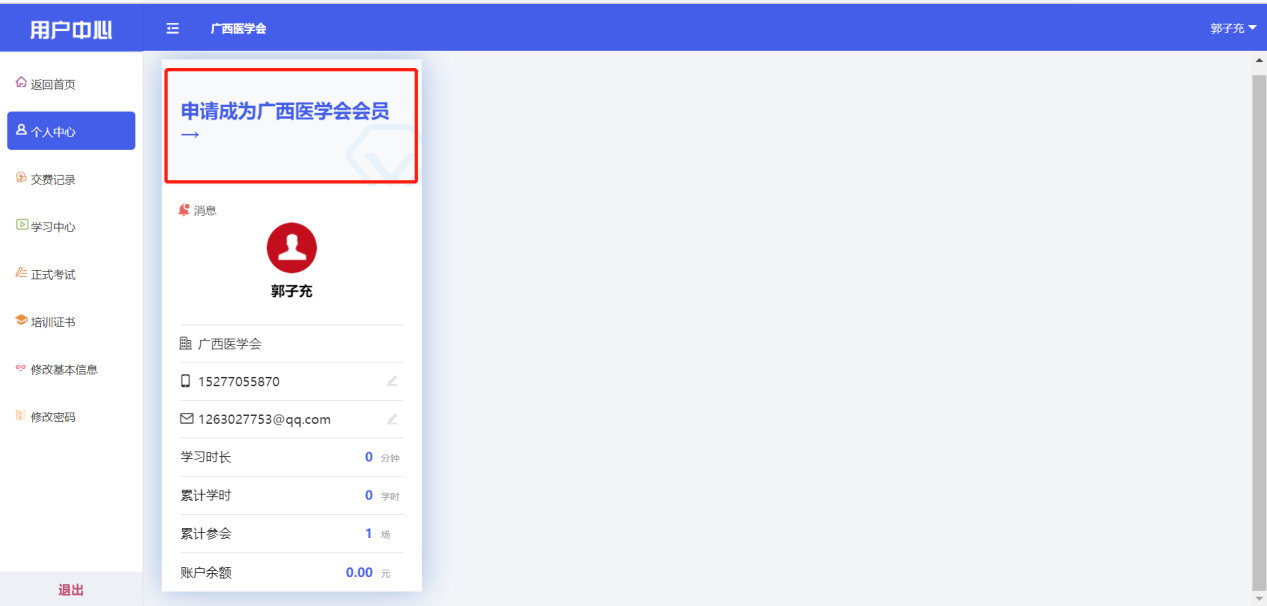 填写个人信息并申请提交勾选入会须知并填写个人信息（必须真实有效），点击下一步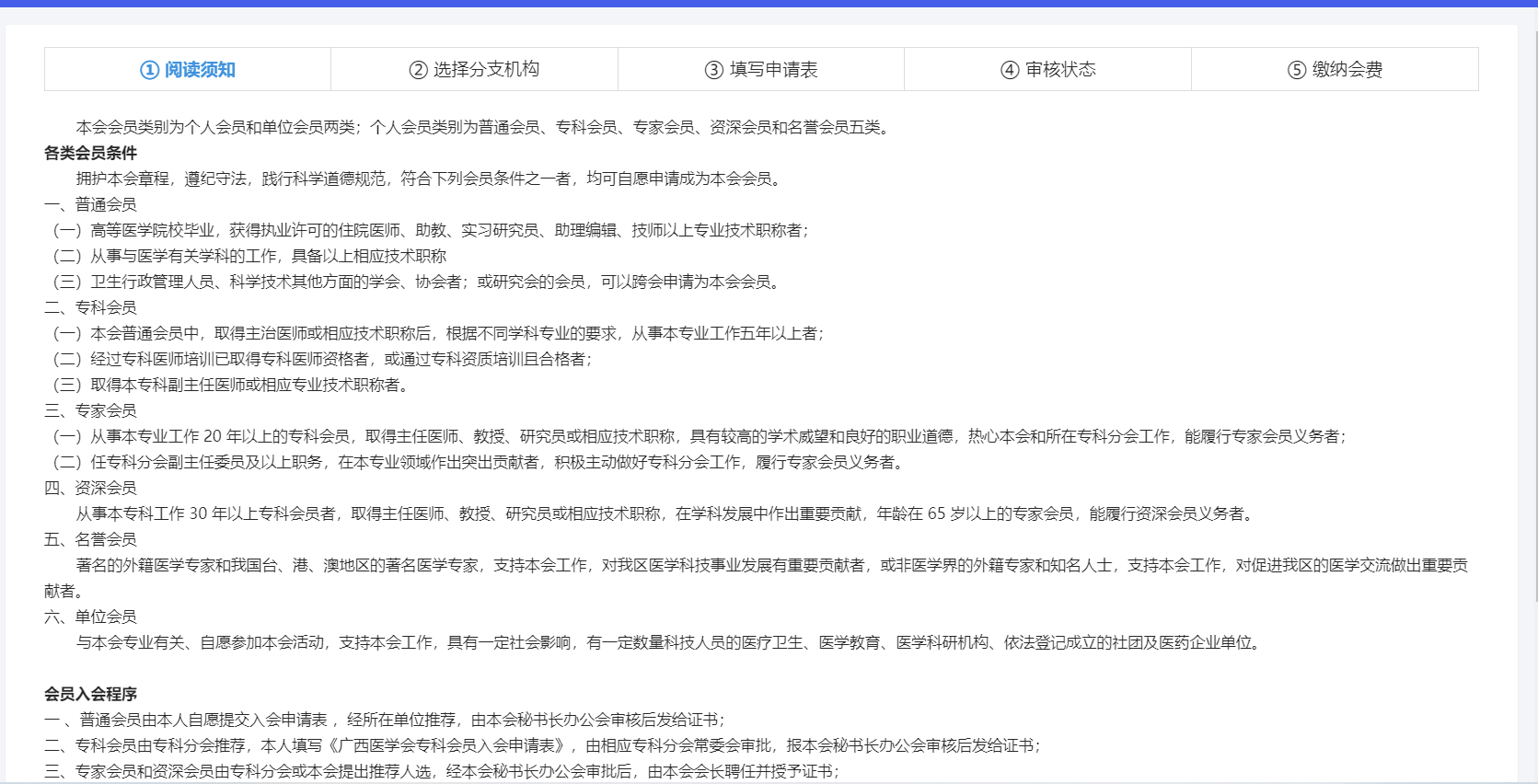 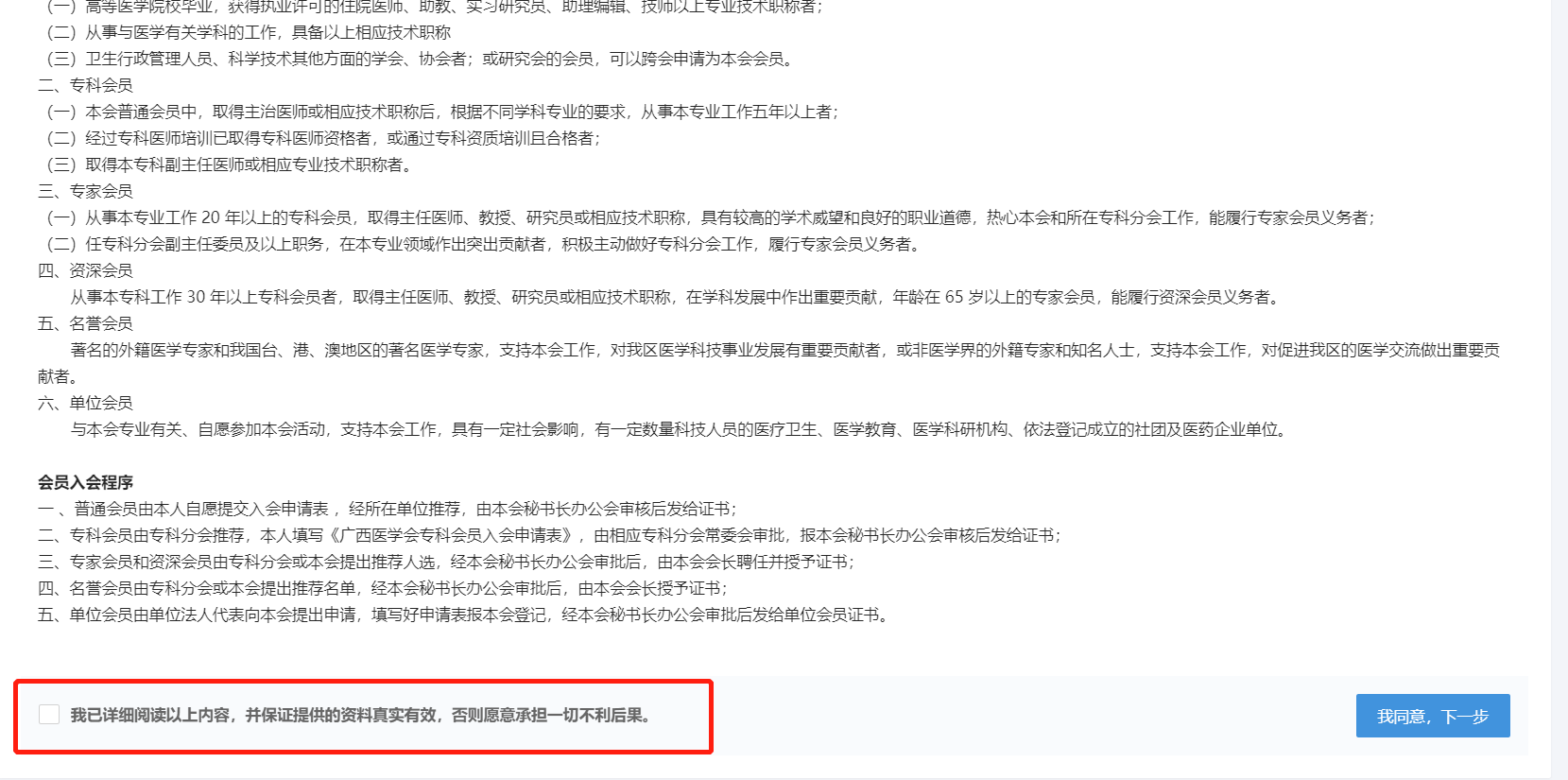 填写相关信息（带*号的必填）后提交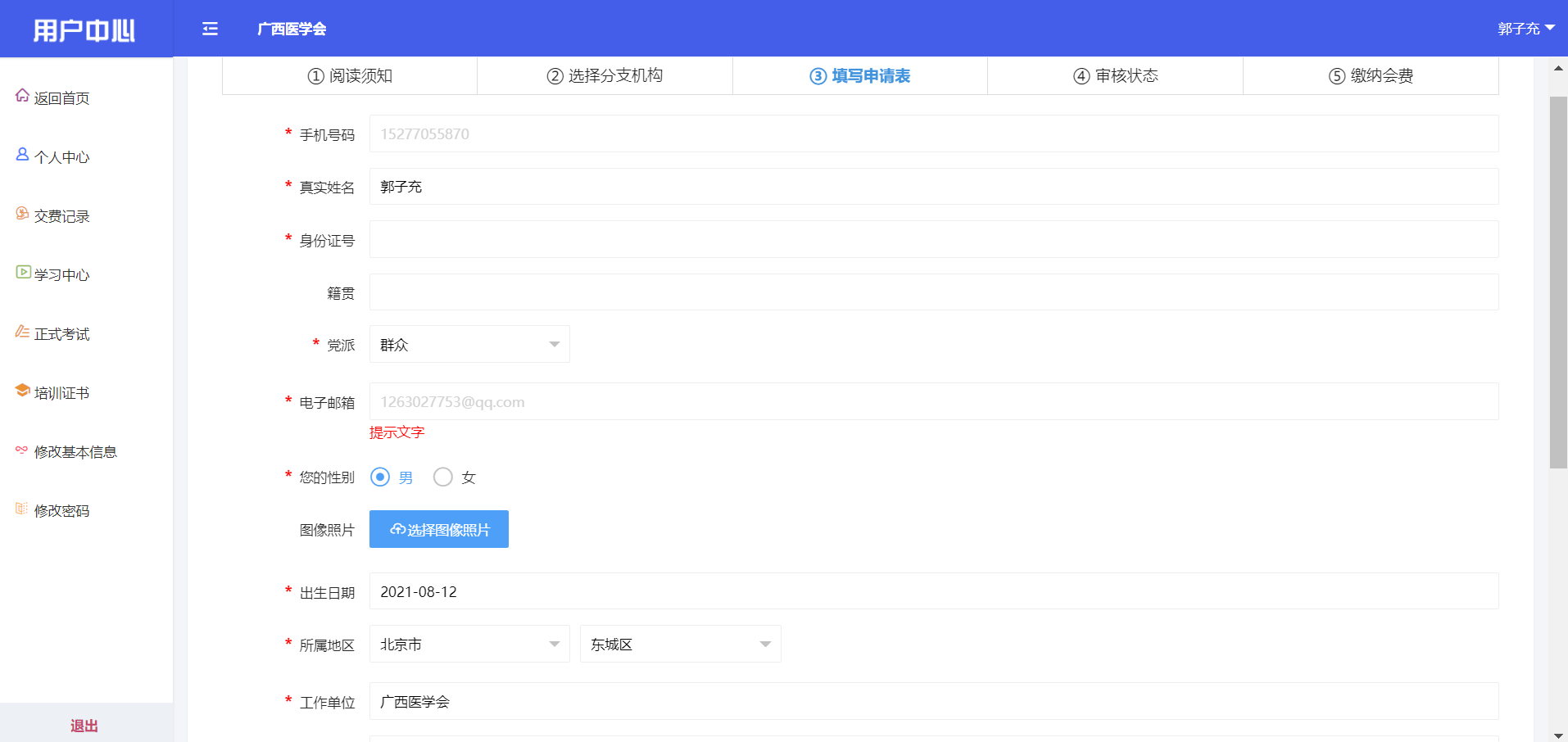 7.交费个人信息提交后，系统会自动跳转至交费页面。点击普通会员进行交费，交费成功后，等待广西医学会审核。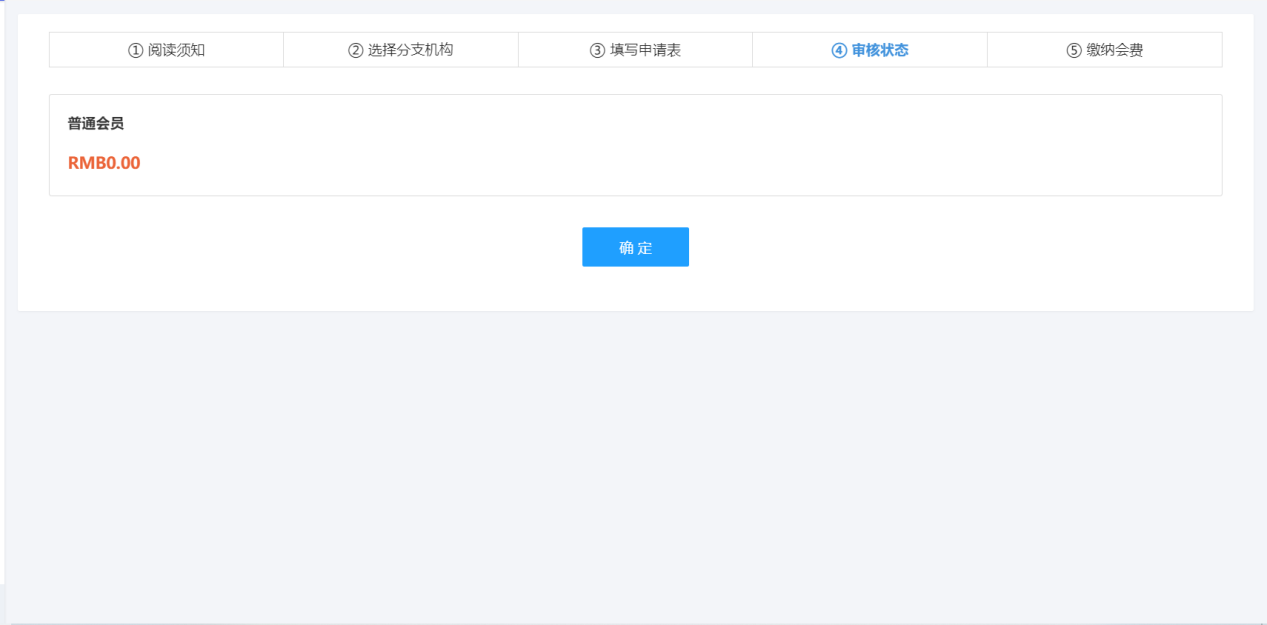 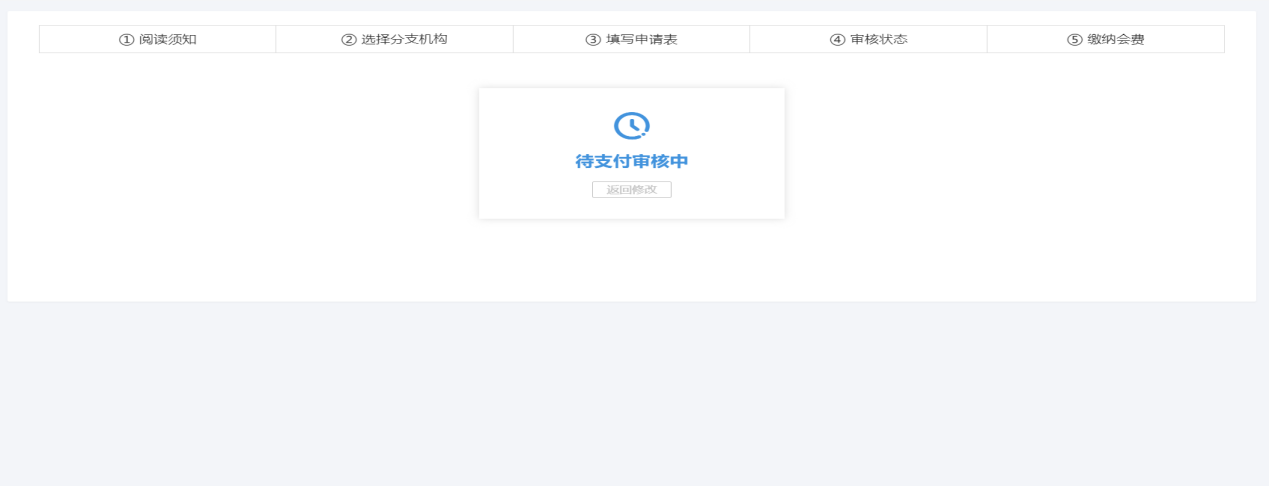 8.重新登录账号1-2个工作日后，重新登录账号，即可查看个人会员号及个人基本信息（可补充或者修改）。